EDITAL PPGEMA 01/2019 – SELEÇÃO DE MESTRADORECURSO PROVA DE ECOLOGIA Código do candidato: 9124Após a reavaliação da nota (5,5) do(a) referido(a) candidato(a), a comissão de seleção decidiu:Acrescentar mais três décimos (0,3) à resposta da primeira questão, que passou a ser pontuada com 0,5 pontos.Acrescentar mais dois décimos (0,2) à resposta da sétima questão, que passou a ser pontuada com 0,5 pontos.Com os referidos acréscimos, a nota do(a) candidato(a) passou a ser seis (6,0), estando por isso aprovado(a) na prova de conhecimentos específicos.EDITAL PPGEMA 01/2019 – SELEÇÃO DE MESTRADORECURSO PROVA DE ECOLOGIA Código do candidato: 2919Após a reavaliação da nota (5,35) do(a) referido(a) candidato(a), a comissão de seleção decidiu:Acrescentar mais 0,35 à resposta da sexta questão, que passou a ser pontuada com 1,85 pontos.Acrescentar mais três décimos (0,3) à resposta da sétima questão, que passou a ser pontuada com 0,5 pontos.Com os referidos acréscimos, a nota do(a) candidato(a) passou a ser seis (6,0), estando por isso aprovado(a) na prova de conhecimentos específicos. UNIVERSIDADE FEDERAL DA PARAÍBA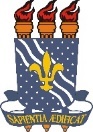 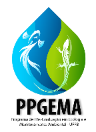 CENTRO DE CIÊNCIAS APLICADAS E EDUCAÇÃOPROGRAMA DE PÓS GRADUAÇÃO EM ECOLOGIA E MONITORAMENTO AMBIENTALUNIVERSIDADE FEDERAL DA PARAÍBACENTRO DE CIÊNCIAS APLICADAS E EDUCAÇÃOPROGRAMA DE PÓS GRADUAÇÃO EM ECOLOGIA E MONITORAMENTO AMBIENTAL